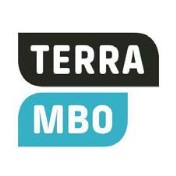 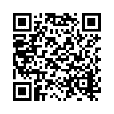 
FORMULIER UREN IN DE BPV 
schooljaar 2023 – 2024
FORMULIER UREN IN DE BPV 
schooljaar 2023 – 2024
FORMULIER UREN IN DE BPV 
schooljaar 2023 – 2024Naam studentNaam studentNaam studentGeboortedatum studentGeboortedatum studentGeboortedatum studentOpleidingOpleidingOpleidingCrebonummerCrebonummerCrebonummerNaam praktijkopleiderNaam praktijkopleiderNaam praktijkopleiderPeriode Periode Periode 1 1 1 
Totaal aantal uren uit vorige BPV-periodes
Totaal aantal uren uit vorige BPV-periodes
Totaal aantal uren uit vorige BPV-periodes
Totaal aantal uren uit vorige BPV-periodes
…..........
Datum (ma)
Datum (ma)
Datum (ma)
Datum (ma)
Aantal urenWeek Week Week Week WeekWeek WeekWeekWeekWeekWeek 
Totaal aantal uren
Totaal aantal uren
Totaal aantal uren
Totaal aantal uren
Datum en handtekening praktijkopleider
Datum en handtekening praktijkopleider
Datum en handtekening slb’er
Datum en handtekening slb’er
Datum en handtekening student
Datum en handtekening student